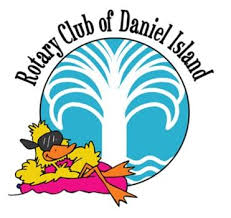 EXPENSE FORM	Reimbursement Request (Member)	Check Request (To External Organization)	Mail	Pick-UpSend form to dirotary@danielislandrotary.com or give to Foundation TreasurerRequestorSignaturePurpose/ProjectAmount (Detail)Recipient Details Name on Check: Address (if mailed):Email:Attach Receipts/DocumentationYesemailed to dirotary@danielislandrotary.comApproved By Program Director*:Michael Jordan – GrantsMary Schroeder – CommunityGeorge Roberts – Duck RaceMaureen Cannon – Admin/PR and Other..Signature _____________________________Program Director Required to Secure Additional Approval if >$500 from Board Secretary or Board PresidentProgram Director Required to Secure Additional Approval if >$500 from Board Secretary or Board PresidentTax Info: Category:  Program   Admin    FundraisingProgram Category:  Food   Mothers/Children  Building Better Communities  OtherTreasurer Use: Check:Date: Tax Info: Category:  Program   Admin    FundraisingProgram Category:  Food   Mothers/Children  Building Better Communities  OtherTreasurer Use: Check:Date: 